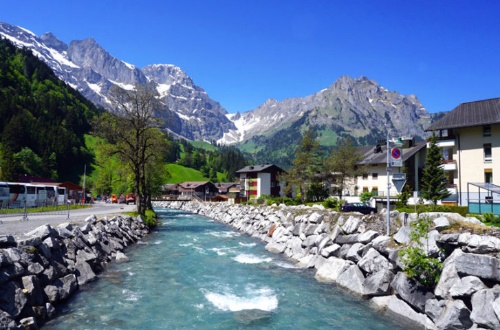 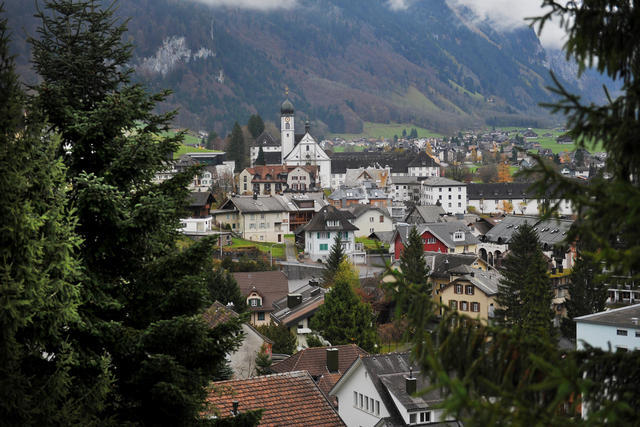 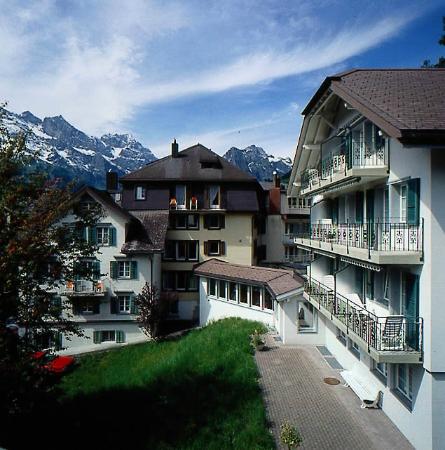 Nächste Herzmarien-Treffen 2018 in der SchweizLiebe Herzmariens-FamiliePatricia hat mich beauftragt, zwei Herzmarien-Treffen in der Schweiz in diesem Jahr zu organisieren.Ich möchte euch nun zu unserer ersten Zusammenkunft einladen, und zwar:Ort:		St. Josefshaus, Mühlegraben 2, 6390 Engelberg OWDatum:	Samstag/Sonntag,23./24. Juni 2018Zeit:		Eintreffen im St. Josefshaus ab 11.30 Uhr, Einchecken (möglicherweise sind 		noch nicht alle Zimmer bezugsbereit)Beginn:	13.00 UhrPatricia wird das Programm später veröffentlichen. Es besteht wieder die Möglichkeit zur Nachtanbetung in der Hauskapelle. Am Sonntagmorgen kann die Hl. Messe in der Kapelle besucht werden. Anschliessend Programm gemäss Patricia.Preise:		Einzelzimmer ab Fr. 85.— bis Fr. 110.—		Doppelzimmer ab Fr. 95.— bis Fr. 105.— pro PersonDie erwähnten Preise beinhalten Zimmer mit Halbpension (Frühstücksbuffet und Nachtessen).Fakultatives Mittagessen am Sonntag Fr. 20.--. Sollte jemand ein Mittagessen am Samstag einnehmen, bitte unbedingt bei der Anmeldung angeben.Für Tagesgäste besteht die Möglichkeit zum Nachtessen zum Preis von Fr. 20.--.Für Unkostendeckung (Pension Patricia,  und eventuell Kaplan Huber, Wegentschädigungen und Sonstiges) bitten wir um grosszügige Spende. Vergelt’s Gott!Anmeldung bei Gisela (elfenbeinturm@hispeed.ch bis spätestens Dienstag, 16. April 2018.Ich möchte ebenfalls darauf hinweisen, dass das 2. Herzmarien-Treffen am Samstag/Sonntag, 10./11. November 18 im Hotel Allegro in Einsiedeln (wie vorherige Treffen in Einsiedeln) stattfinden wird. Nähere Angaben dazu folgen später in einem Schreiben ab Mitte April 18.Wir sind zusammen mit der Strassenmission in die 2. Phase eingetreten. Die Herzmarien-Treffen sollten vor allem zur Vertiefung der Kontakte untereinander verwendet werden, damit wir einander stärken und strategische Pläne für die kommenden Zeiten entwickeln können. Patricia wird uns mit ihren Anliegen durch die Treffen führen. Wir freuen uns, mit möglichst vielen Herzmarien-Mitgliedern fruchtbare Stunden zu verbringen. Mögen wir einander im Gebet mittragen.Der Segen der Hl. Dreifaltigkeit und der Gottesmutter möge euch begleiten. Herzlichste GrüsseFür das Organisations-TeamChristineAnfang März 2018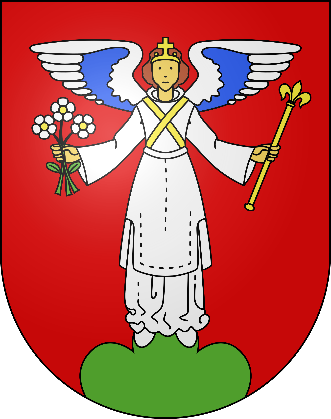 